附件一第二十届南方财税法高层论坛报名表“完善粤港澳大湾区税收协调机制的理论与实践”学术研讨会请扫描下方二维码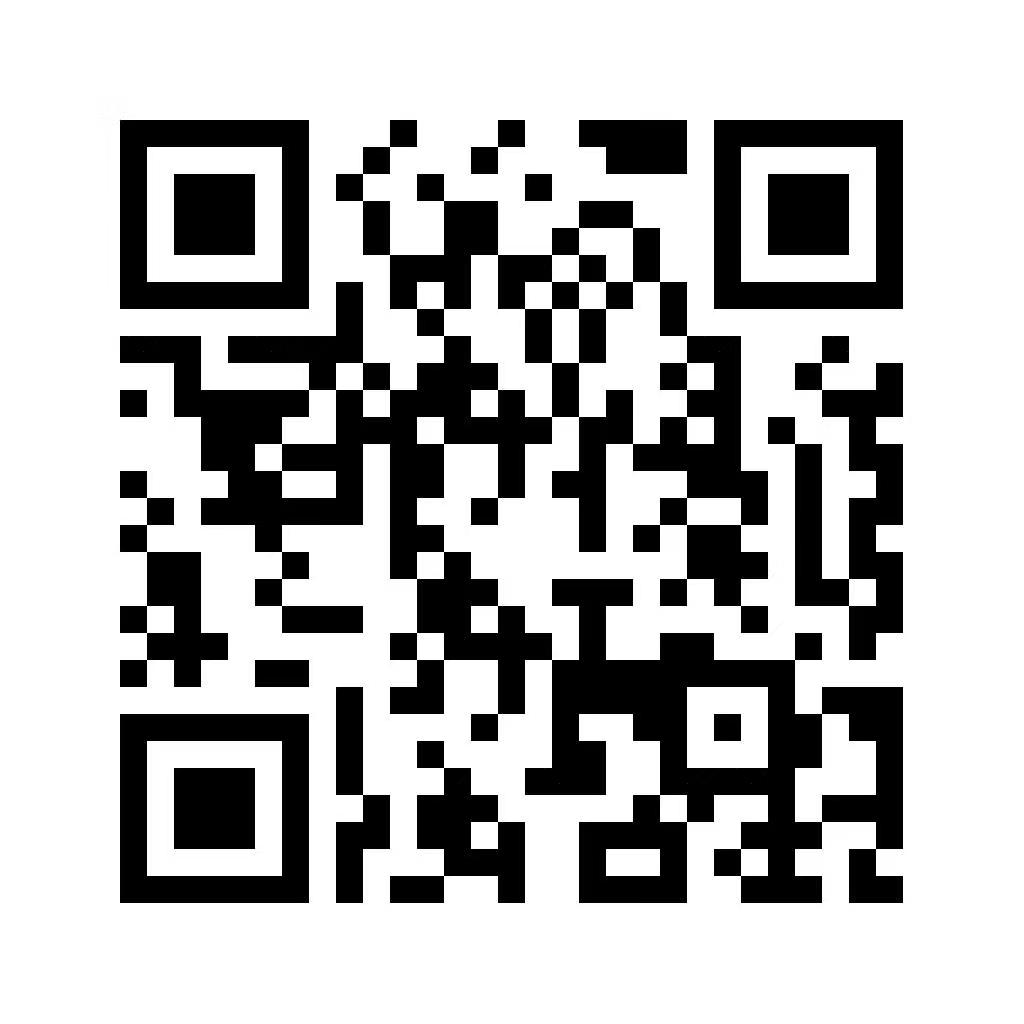 